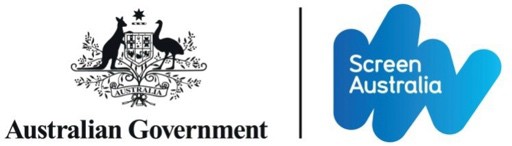 Enterprise People: Goal, Activity, Outcome Plan TemplateIssued 7 February 2023Updated 8 November 2023This Goal, Activity, Outcome Plan template is to be used as a guide in preparation for your Enterprise People Application. This Goal, Activity, Outcome Plan template will be included in the Enterprise People application form, available on 8 November 2023 via the Screen Australia application portal. Applicants will be required to submit information into the application form that outlines their Career Plan.Please review this Goal, Activity, Outcome Plan template prior to applying to Enterprise People in order to prepare for your application. Goals, Activity, KPIs, and Timeline (500 words max.)What are the measurable career benefits you are planning to achieve through this program, if your application is funded? For example: increase in skills, better understanding of particular aspects of the industry, credits, exposure to a particular way of thinking, project development, relationship development. Use the following format for outlining these:There are a maximum of 7 goals you can list within the application.Below is an example for your reference:GoalActivityKPITimelineOutline of the goal you aim to achieveDetailed description of the activities you anticipate/will undertake to help achieve your goalMeasurable outcomes or activities that you will seek to completeTimeframe within which you anticipate completing your goalGoalActivityKPIsTimelineGain comprehensive skills in the long form drama development processWork with the Producer and Development Executive to participate in at least 4 different writer’s rooms across at least 1 YA (Young Adult) and 1 adult drama.  Read broadcaster and partner notes, undertake practical exercises in writing my own feedback notes and discussing with the Development Executive and/or ProducerSkills developed in contributing to project brainstorm and plotting sessions and proven ability to provide considered notes to writersJuly 2024:12 months from start of career placementGain practical skills in the budgeting and scheduling of development workshops and the full development process of an adult dramaWork under supervision to create development budgets and schedules for adult dramasDemonstrate ability to accurately budget and schedule the development stages needed for adult dramasJuly 2024:12 months from start of career placementGain a thorough understanding of the role and responsibilities of a Line Producer across all aspects of the production processShadow the Production Supervisor and Line Producer wherever practical during preproduction, production and post, undertaking practical tasks and duties as requiredDemonstrated ability to read and understand a long form drama production schedule, create a long form drama production budget, create cast & crew contracts, complete cast & crew costing estimates, understand the relevant awards, OH&S and other policies and all other core component production responsibilitiesJanuary 2025: 6 months from start of career placementDevelop a comprehensive understanding of the different avenues of financing and getting projects commissionedParticipate in project strategy meetings which focus on the various financing partners for each project. Create draft finance plans for at least 1 YA (Young Adult) and 1 adult drama, which becomes the basis for the actual finance used. Participate in conversations with potential production financing partnersSkills developed creating finance plans and having discussions with financing partners including broadcasters, distributors, and financiersJuly 2024:12 months from start of career placementDevelop industry relationships, both local and international, to build networks and marketing skillsAttend at least 1 domestic 
and possibly 1 international TV marketSkills developed on slate pitching, understanding market needs, sales and negotiation skills, relationships developed with all local content commissioners, and up to 6 international commissionersJuly 2024:
12 months from start of career placement